11.2 Обеспечение экономической безопасности1.	ОБЩИЕ ПОЛОЖЕНИЯ…………………………………………………………………….22.	ЗАДАЧИ ПОЛИТИКИ……..	………………………………………………………………...2 3.	ТЕРМИНЫ И ОПРЕДЕЛЕНИЯ…………………………………………………………….34.     КОНФЛИКТ ИНТЕРЕСОВ…………………………………………………………………45.     КОРРУПЦИОнные действия…………………………………………………………5 6.     МЕРОПРИЯТИЯ ПО ПРОФИЛАКТИКЕ И         ПРОТИВОДЕЙСТВИЮ КОРРУПЦИИ……………………………………………….......67.     ПРАВИЛА ОБРАЩЕНИЯ С ПОДАРКАМИ……………………………………………...78.     ОРГАНИЗАЦИЯ ГОРЯЧЕЙ ЛИНИИ         ПО ПРОТИВОДЕЙСТВИЮ КОРРУПЦИИ………………………………………………7АНТИКОРРУПЦИОННЫЕ МЕРЫ В ПРОЦЕССЕ ВЗАИМОДЕЙСТВИЯ С КОНТРАГЕНТАМИ………………………………………………………………………….....8ОТВЕТСТВЕННОСТЬ………………………………………………………………………...8ПОРЯДОК УТВЕРЖДЕНИЯ И АКТУАЛИЗАЦИИ......…………………………………..912.  ПЕРЕЧЕНЬ ПРИЛОЖЕНИЙ……………………………………………………………….1013.  нормативные ссылки…………………………………………………………………1014.  КОНТРОЛЬ……………………………………………………………………………………..11ОБЩИЕ ПОЛОЖЕНИЯ1.1. Настоящая Политика определяет основные цели, задачи и принципы функционирования системы противодействия коррупции в ООО «Строй Парк», ООО «Строй Парк-Р», ООО «СП-Центр», ООО «Строй Парк-Логистик» (далее - группа компаний «Стройпарк»).1.2. Политика устанавливает управленческие и организационные основы предупреждения коррупции (коррупционных действий), меры по минимизации и/или ликвидации последствий коррупционных правонарушений, ее участников, задачи, функции, полномочия и ответственность, в том числе в отношениях с третьими лицами, включая физических, юридических лиц, государственных и муниципальных органов власти и их представителей. 1.3. Политика разработана в соответствии с положениями Федерального закона от 25 декабря 2008 г. № 273-ФЗ «О противодействии коррупции», нормами законодательства РФ и международного права. 1.4. Группа компаний «Стройпарк» ожидает от работников, независимо от занимаемой должности, соблюдения этических принципов, закрепленных, в том числе в Кодексе корпоративной этики и требованиях настоящей Политики. 1.5. В Группе компаний «Стройпарк» закреплен принцип неприятия коррупции в любых ее формах и проявлениях, что означает полный запрет для членов органов управления Компании, Работников Компании, а также иных лиц, действующих от имени Компании и/или в ее интересах, прямо или косвенно, лично или через какое-либо посредничество участвовать в коррупционных действиях.1.6. Члены Совета директоров, Генеральный директор и другие высшие должностные лица декларируют непримиримое отношение к коррупции; формируют и соблюдают высокие этические стандарты ведения бизнеса, подавая пример своим поведением другим Работникам Группы компаний «Стройпарк».1.7. Основными целями политики являются:- минимизация риска вовлечения Группы компаний «Стройпарк», ее руководства и работников в коррупционную деятельность;- формирование у работников Группы компаний «Стройпарк» независимо от занимаемой должности, контрагентов и иных лиц единообразного понимания политики Группы компаний «Стройпарк» о неприятии коррупции в любых формах и проявлениях;- обобщение и разъяснение основных требований законодательства Российской Федерации в области противодействия коррупции, применяемых в Группе компаний «Стройпарк».1.8. Положения настоящей политики распространяются на работников Группы компаний «Стройпарк», находящиеся с ней в трудовых отношениях, вне зависимости от занимаемой должности и выполняемых функций, также могут распространяться на иных физических и (или) юридических лиц, с которыми Группа компаний «Стройпарк» вступает в договорные отношения, в случае если это закреплено в договорах, заключаемых с такими лицами.2. ЗАДАЧИ ПОЛИТИКИ2.1. Основными задачами мероприятий по противодействию коррупции в Группе компаний «Стройпарк» являются: установление принципов и правил противодействия коррупции;  создание эффективных механизмов, процедур, контрольных и иных мероприятий, направленных на противодействие коррупции и минимизацию рисков вовлечения Группы компаний «Стройпарк», а также ее работников в коррупционную деятельность;  формирование культуры этичного поведения и нетерпимости ко всем проявлениям коррупционной направленности, в том числе единого стандарта антикоррупционного поведения среди работников Группы компаний «Стройпарк»;  интегрирование антикоррупционных принципов в стратегическое и оперативное управление на всех уровнях деятельности Группы компаний «Стройпарк»;   формирование у работников Группы компаний «Стройпарк», покупателей, поставщиков, клиентов, контрагентов, участников, инвесторов и других лиц единого понимания принципов настоящей Политики;  информирование органов управления Группы компаний «Стройпарк» о коррупционных правонарушениях и мерах, принимаемых в целях противодействия коррупции;  применение мер ответственности за коррупционное правонарушение.3. ТЕРМИНЫ И ОПРЕДЕЛЕНИЯРаботник – физическое лицо, трудоустроенное в соответствии с действующим трудовым законодательством РФ в ООО «Строй Парк», ООО «Строй Парк-Р», ООО «СП-Центр» или  ООО «Строй Парк-Логистик».Коррупция – злоупотребление служебным положением, дача взятки, получение взятки, злоупотребление полномочиями, коммерческий подкуп либо иное незаконное использование физическим лицом своего должностного положения вопреки законным интересам общества и государства в целях получения выгоды в виде денег, ценностей, иного имущества или услуг имущественного характера, иных имущественных прав для себя или для третьих лиц либо незаконное предоставление такой выгоды указанному лицу другими физическими лицами. Коррупцией также является совершение перечисленных деяний от имени или в интересах юридического лица (пункт 1 статьи 1 Федерального закона от 25 декабря 2008 г. № 273-ФЗ "О противодействии коррупции").Противодействие коррупции – деятельность федеральных органов государственной власти, органов государственной власти субъектов Российской Федерации, органов местного самоуправления, институтов гражданского общества, организаций и физических лиц в пределах их полномочий (пункт 2 статьи 1 Федерального закона от 25 декабря 2008 г. № 273-ФЗ 
"О противодействии коррупции"):а) по предупреждению коррупции, в том числе по выявлению и последующему устранению причин коррупции (профилактика коррупции);б) по выявлению, предупреждению, пресечению, раскрытию и расследованию коррупционных правонарушений (борьба с коррупцией);в) по минимизации и (или) ликвидации последствий коррупционных правонарушений.Контрагент – любое российское или иностранное юридическое, или физическое лицо, с которым Компания вступает в договорные отношения, за исключением трудовых отношений.Взятка – получение должностным лицом, иностранным должностным лицом либо должностным лицом публичной международной организации лично или через посредника денег, ценных бумаг, иного имущества либо в виде незаконных оказания ему услуг имущественного характера, предоставления иных имущественных прав за совершение действий (бездействие) в пользу взяткодателя или представляемых им лиц, если такие действия (бездействие) входят в служебные полномочия должностного лица либо если оно в силу должностного положения может способствовать таким действиям (бездействию), а равно за общее покровительство или попустительство по службе.Коммерческий подкуп – незаконная передача лицу, выполняющему управленческие функции в коммерческой или иной организации, денег, ценных бумаг, иного имущества, а также незаконные оказание ему услуг имущественного характера, предоставление иных имущественных прав (в том числе когда по указанию такого лица имущество передается, или услуги имущественного характера оказываются, или имущественные права предоставляются иному физическому или юридическому лицу) за совершение действий (бездействие) в интересах дающего или иных лиц, если указанные действия (бездействие) входят в служебные полномочия такого лица либо если оно в силу своего служебного положения может способствовать указанным действиям (бездействию) (часть 1 статьи 204 Уголовного кодекса Российской Федерации).Конфликт интересов – ситуация, при которой личная заинтересованность (прямая или косвенная) лица, замещающего должность, замещение которой предусматривает обязанность принимать меры по предотвращению и урегулированию конфликта интересов, влияет или может повлиять на надлежащее, объективное и беспристрастное исполнение им должностных (служебных) обязанностей (осуществление полномочий).Личная заинтересованность работника (представителя организации) – возможность получения доходов в виде денег, иного имущества, в том числе имущественных прав, услуг имущественного характера, результатов выполненных работ или каких-либо выгод (преимуществ) лицом, замещающим должность, замещение которой предусматривает обязанность принимать меры по предотвращению и урегулированию конфликта интересов, и (или) состоящими с ним в близком родстве или свойстве лицами (родителями, супругами, детьми, братьями, сестрами, а также братьями, сестрами, родителями, детьми супругов и супругами детей), гражданами или организациями, с которыми данное лицо и (или) лица, состоящие с ним в близком родстве или свойстве, связаны имущественными, корпоративными или иными близкими отношениями.4. КОНФЛИКТ ИНТЕРЕСОВ4.1. Под конфликтом интересов в рамках настоящей Политики понимается прямое или косвенное противоречие между имущественными и иными интересами Группы компаний «Стройпарк» и/или его работниками и/или одним и более клиентами и/или контрагентами, в результате которого действия (бездействие) одной стороны могут иметь неблагоприятные последствия для другой стороны, которые в том числе могут возникнуть при совместной работе родственников в Группе компаний «Стройпарк» и/или участии работников, их родственников в уставных капиталах и органах управления третьих лиц, осуществления ими предпринимательской деятельности или совмещения работниками иной оплачиваемой деятельности вне Группы компаний «Стройпарк». Не считаются конфликтом интересов в целях настоящей Политики противоречия, возникающие в ходе переговоров по коммерческим условиям в рамках обычной хозяйственной деятельности и противоречия между подразделениями Группы компаний «Стройпарк». Конфликт интересов возникает в ситуации, когда личная заинтересованность (прямая или косвенная) работника Группы компаний «Стройпарк» влияет или может повлиять на объективное и беспристрастное выполнение им должностных обязанностей, способное причинить вред правам и законным интересам Группы компаний «Стройпарк», третьих лиц или государства. Под личной заинтересованностью работника, которая влияет или может повлиять на надлежащее исполнение им должностных обязанностей, понимается возможность получения им от третьих лиц при исполнении должностных обязанностей доходов в виде денежных средств, ценностей, иного имущества или услуг имущественного характера, иных имущественных прав или выгод для себя или для третьих лиц.4.2. В частности, конфликт интересов возникает в следующих случаях, но не исключительно:участия работника либо его родственников (родители, супруги, дети, братья, сестры, а также братья, сестра, родители, дети супругов, супруги детей и их дети, дети братьев и сестер) прямо или через доверенных лиц в управлении организациями, являющимися контрагентами либо конкурентами группы компаний «Стройпарк».К такому участию относится владение долей участия в уставном капитале, ценными бумагами контрагента либо конкурента группы компаний «Стройпарк», осуществление полномочий руководителя (генеральный директор, коммерческий директор и др.);выступление работника в качестве агента или представителя, наличие иной финансовой заинтересованности в результатах деятельности тех или иных организаций с нарушением установленных группы компаний «Стройпарк» требований по данным вопросам;исполнение должностных обязанностей работником или его родственниками (родители, супруги, дети, братья, сестры, а также братья, сестра, родители, дети супругов, супруги детей и их дети, дети братьев и сестер) на основании трудового договора и (или) выполнение ими работ/оказание услуг на основании гражданского-правового договора или без таковых в организациях, являющимися контрагентами либо конкурентами группы компаний «Стройпарк»;нахождение в подчинении у работника его родственников (родители, супруги, дети, братья, сестры, а также братья, сестра, родители, дети супругов, супруги детей и их дети, дети братьев и сестер);использование информации, ставшей известной работнику в ходе выполнения трудовых обязанностей, для получения выгоды или конкурентных преимуществ, при совершении коммерческих сделок для себя или иного лица, с которым связана личная заинтересованность работника. 4.3. В целях недопущения, предотвращения и урегулирования конфликтов интересов работники Группы компаний «Стройпарк» обязаны: 	 раскрывать информацию о возникшем конфликте интересов или о вероятности его возникновения, как только им станет об этом известно, в соответствии с установленными в Группы компаний «Стройпарк» процедурами и внутренними нормативными документами;  принимать меры по недопущению любой возможности возникновения конфликта интересов;  минимизировать риск возникновения конфликтов интересов при осуществлении своих функциональных обязанностей. Предотвращение или урегулирование конфликта интересов может состоять в изменении круга задач и конкретных поручений, исполняемых в рамках должностных обязанностей работником, являющимся стороной конфликта интересов, и/или в его отказе от выгоды (преимуществ), явившейся причиной возникновения конфликта интересов (например, отказ от работы с конкретным клиентом или контрагентом Группы компаний «Стройпарк», отказ от участия в подготовке сделки и т.д.). В отдельных случаях предотвращение или урегулирование конфликта интересов может состоять в изменении должностного или служебного положения работника Группы компаний «Стройпарк» путем отстранения или самоотвода лица, являющегося стороной конфликта интересов, от исполнения должностных обязанностей в порядке, установленном действующим законодательством Российской Федерации. В ситуации конфликта интересов работника Группы компаний «Стройпарк», в случае невозможности устранения указанного конфликта интересов, приоритет имеют интересы Группы компаний «Стройпарк».5. КОРРУПЦИОННЫЕ ДЕЙСТВИЯ5.1. В соответствии с законодательством Российской Федерации, нормативными актами и международными нормами в сфере противодействия коррупции в целях настоящей Политики коррупционными признаются действия, указанные в п. 4.2. настоящей Политики, совершенные в отношении Группы компаний «Стройпарк» либо от имени или в интересах Группы компаний «Стройпарк» в отношении третьих лиц, в том числе в отношении государственных и муниципальных органов, иных юридических лиц и их работников, органов управления и представителей указанных юридических лиц;прямо или косвенно;лично или через посредничество третьих лиц;независимо от цели, включая упрощение административных, бюрократических ипрочих формальностей и иных процедур в любой форме, обеспечениеконкурентных и иных преимуществ, сопряженных с коррупционными действиями;в любой форме, в том числе в форме получения/предоставления денежныхсредств, ценностей, иного имущества или услуг имущественного характера, иныхимущественных прав.5.2. Коррупционными действиями, совершенными в целях, в форме или в порядке, указанном в п. 5.1. настоящей Политики, признаются:Дача взятки или посредничество в даче взятки - предоставление или обещание предоставить любую финансовую или иную выгоду/преимущество с умыслом побудить какое-либо лицо выполнить его должностные обязанности ненадлежащим образом, то есть на более выгодных для дающего условиях и (или) с нарушением порядков и процедур, установленных законодательством Российской Федерации, и/или внутренних нормативных документов Группы компаний «Стройпарк» (далее - ВНД);Получение взятки или посредничество в получении взятки - получение или согласие получить любую финансовую или иную выгоду/преимущество за исполнение своих должностных обязанностей ненадлежащим образом, то есть на более выгодных для дающего условиях и/или с нарушением порядков и процедур, установленных законодательством Российской Федерации, и/или ВНД Группы компаний «Стройпарк»;Коммерческий подкуп - незаконная передача лицу, выполняющему должностные и функциональные обязанности в Группе компаний «Стройпарк», денежных средств, ценных бумаг, иного имущества, оказание ему услуг имущественного характера, предоставление иных имущественных прав за совершение действий/бездействие в интересах дающего в связи с занимаемым этим лицом служебным положением;  использование членами органов управления, работниками Группы компаний «Стройпарк»  для себя или в пользу третьих лиц возможностей, связанных со служебным положением и/или должностными полномочиями, для получения финансовых или иных выгод/преимуществ, не предусмотренных законодательством Российской Федерации, и/или ВНД; иное незаконное использование своего должностного положения вопреки законным интересам Группы компаний «Стройпарк», общества, государства в целях получения финансовой либо иной выгоды/преимуществ.5.3. Работникам Группы компаний «Стройпарк» запрещено совершать любые действия, указанные в пункте 5.2. настоящей Политики.5.4. В Группе компаний «Стройпарк» недопустимы также любые формы взаимодействия с контрагентами, покупателями, клиентами, партнерами или конкурентами, которые противоречат коммерческим интересам Компании: • получение работниками в любой форме «агентских вознаграждений» и иных видов материального поощрения от других компаний, как от контрагентов, покупателей, клиентов, партнеров по сделкам, так и от конкурентов; •  передача конкурентам информации о контрагентах (юридических и физических лицах); • передача конкурентам информации о реализуемых в Группе компаний «Стройпарк» проектах бизнес-планов, описаний бизнес-процессов, финансовых моделей, внутренних документов и материалов, касающихся деятельности Группы компаний «Стройпарк».6. МЕРОПРИЯТИЯ ПО ПРОФИЛАКТИКЕ И ПРОТИВОДЕЙСТВИЮ КОРРУПЦИИ6.1. Противодействие коррупции осуществляется органами управления, работниками Группы компаний «Стройпарк» в пределах своих полномочий по следующим направлениям деятельности:формирование нетерпимости к коррупционным проявлениям в любой их форме;формирование корпоративной и социальной ответственности в области противодействия коррупции;профилактика коррупционных правонарушений;борьба с коррупцией, а именно выявление, предупреждение, пресечение, раскрытие и расследование коррупционных правонарушений;минимизация и/или ликвидация последствий коррупционных правонарушений;привлечение к ответственности лиц, допустивших коррупционные правонарушения.6.2. Для эффективного выявления, оценки и минимизации рисков совершения коррупционных действий в Группе компаний «Стройпарк» применяются следующие основные подходы:6.2.1.Предъявление соответствующих законодательно установленных трудовыми договорами требований к должностным лицам Группы компаний «Стройпарк» и кандидатам на руководящие должности;6.2.2.Проведение оценки и обработка любой поступающей информации о намерениях и фактах коррупционных правонарушений или любых случаях обращения к работникам с целью их склонения к совершению коррупционных правонарушений;6.2.3. Установление правил обращения с подарками и представительскими расходами;6.2.4. Установление порядка раскрытия информации и ее оценка в целях предотвращения конфликтов интересов, в том числе потенциальных;6.2.5. Установление процедур оценки, анализа и отбора контрагентов, а также правил взаимодействия с ними;6.2.6.Проведение антикоррупционной экспертизы внутренних нормативных и организационно-распорядительных документов Компании и планируемых к заключению договоров;6.2.7. Доведение правил и требований настоящей Политики до всех работников.ПРАВИЛА ОБРАЩЕНИЯ С ПОДАРКАМИ7.1. В Группе компаний «Стройпарк» определены основные задачи регулирования, правила и ограничения в области получения/предоставления подарков и услуг в процессе делового общения в связи с выполнением служебных обязанностей работниками и Руководством Группы компаний «Стройпарк», включающие перечни и критерии разрешенных и неразрешенных подарков, а также поводов для их принятия/дарения. Любые неразрешенные подарки должны отклоняться/возвращаться дарителю в момент их вручения. В соответствии с нормами законодательства Российской Федерации в Группе компаний «Стройпарк» установлены особые правила и ограничения в части взаимодействия с должностными лицами, а также в отношении получения подарков Руководством Группы компаний «Стройпарк».7.2. Группа компаний «Стройпарк» признает, что обмен деловыми подарками и осуществление разумных представительских расходов на деловое гостеприимство являются неотъемлемой частью ведения бизнеса и общепринятой деловой практикой. Придерживаясь принципов законности и открытости бизнеса, Группа компаний «Стройпарк» устанавливает следующие требования для своих работников при получении, дарении, обмене подарками и осуществлении представительских расходов:Подарки контрагентов. С моральной и этической точки зрения являются недопустимыми подарки, которые могут быть объективно восприняты как попытка оказать влияние на принятие решения с целью получения выгоды лицом, предоставившим подарок. Подарками не считаются предметы, имеющие незначительную ценность, используемые для работы в офисе, например, канцелярские принадлежности с логотипом контрагента. Любая финансовая заинтересованность, прямая или косвенная, в любой форме, Работника Компании по отношению к контрагенту является нарушением настоящего Кодекса и влечет утрату доверия к контрагенту и Работнику Компании.Представительские расходы (приемы, обеды и ужины, поездки). Работники Компании не должны принимать приглашений на обед или ужин, празднования любого рода и в любой форме, для того, чтобы в будущем избежать любых недоразумений, способных ухудшить отношения между сторонами. Любая профессиональная командировка, решение о которой принято ответственным лицом Компании, должна финансироваться Компанией.ОРГАНИЗАЦИЯ ГОРЯЧЕЙ ЛИНИИ ПО ПРОТИВОДЕЙСТВИЮ КОРРУПЦИИ«Горячая линия» - безопасный и конфиденциальный информационный канал, предназначенный для предоставления Работниками Группы компаний «Стройпарк» и иными третьими лицами, в том числе Контрагентами, розничными покупателями и клиентами, информации о намерениях или фактах совершения коррупционных действий в отношении Группы компаний «Стройпарк» и/или ее Работников, Контрагентов - Поставщиков, Покупателей, Клиентов, позволяющий, в том числе передавать информацию анонимно. При появлении у любого работника информации или наличии подозрений о возможных коррупционных действиях или бездействии других работников, контрагентов или иных лиц, взаимодействующих с Группой компаний «Стройпарк», необходимо сообщить об этом на «Горячую линию».Группа компаний «Стройпарк» гарантирует соблюдение принципа конфиденциальности в отношении всех заявителей, а также то, что в отношении заявленных сведений будет проведена проверка.Группа компаний «Стройпарк» предоставляет следующие каналы информирования: Телефон горячей линии: 8-800-250-52-60
е-mail: sp-info@hp.tomica.ruАНТИКОРРУПЦИОННЫЕ МЕРЫ В ПРОЦЕССЕ ВЗАИМОДЕЙСТВИЯ С КОНТРАГЕНТАМИГруппа компаний «Стройпарк» разрабатывает и внедряет контрольные процедуры, направленные на минимизацию коррупционных рисков, включая, но не ограничиваясь, процедуру проверки контрагентов, обязательное включение в договоры с контрагентами Антикоррупционной оговорки.Положения настоящей Политики учитываются при установлении Группы компаний «Стройпарк» договорных и иных деловых отношений с физическими и юридическими лицами. Группа компаний «Стройпарк» ожидает от контрагентов, представителей Группы компаний «Стройпарк», членов органов управления и работников соблюдения соответствующих обязанностей по противодействию коррупции, которые закреплены в договорах Группы компаний «Стройпарк»  с ними, либо прямо вытекают из требований применимого законодательства страны регистрации и/или осуществления деятельности указанных лиц и норм международного права. Группа компаний «Стройпарк» прилагает разумные  усилия для минимизации риска нарушения применимого антикоррупционного законодательства при установлении деловых отношений с контрагентами, розничными покупателями и клиентами, которые были или могут быть вовлечены в коррупционную деятельность. С этой целью Группа компаний «Стройпарк»:  осуществляет проверку благонадежности и деловой репутации потенциальных контрагентов, их акционеров и бенефициарных владельцев, в том числе на предмет толерантности к коррупции, а также наличия нормативных актов и процедур в области противодействия коррупции;  информирует потенциальных контрагентов о принципах и требованиях Группы компаний «Стройпарк» в сфере противодействия коррупции, установленных в настоящей Политике, в том числе посредством включения соответствующих антикоррупционных оговорок в заключаемые соглашения/договоры с указанными лицами, а также путем размещения информации на сайте Группы компаний «Стройпарк» https://stroyparkdiy.ru/;   принимает во внимание готовность потенциальных контрагентов соблюдать принципы и требования в сфере противодействия коррупции, а также оказывать взаимное содействие для предотвращения коррупционных правонарушений в своей деятельности.В Группе компаний «Стройпарк» установлен запрет на возможность привлечения контрагентов и иных третьих лиц для совершения действий, которые могут быть расценены как противоправные.ОТВЕТСТВЕННОСТЬГруппа компаний «Стройпарк» ставит своей задачей формирование личной позиции непринятия Работниками коррупции в любых ее формах и проявлениях. В этих целях Группа компаний «Стройпарк» принимает все необходимые меры по внедрению настоящей Политики на всех уровнях управления и доведению его содержания до сведения своих Работников, а также иных заинтересованных лиц.Группа компаний «Стройпарк» прилагает все возможные усилия для быстрого, неотвратимого и наглядного пресечения коррупционных действий по основаниям, предусмотренным ВНД. Привлечение виновных лиц к ответственности осуществляется, невзирая на их должность и срок работы в Группе компаний «Стройпарк».Соблюдение требований настоящей Политики является обязанностью любого работника, независимо от занимаемой должности, а также физических лиц, сотрудничающих с группой компаний «Стройпарк» на основе гражданско-правовых договоров. Невыполнение требований настоящей Политики может рассматриваться как основание для привлечения к ответственности в случаях, установленных трудовым, административным, гражданским и уголовным законодательством Российской Федерации.Соблюдение требований настоящей Политики обязательно для работников в их деловых взаимоотношениях с контрагентами, представлении интересов и ведении хозяйственной деятельности от имени Группы компаний «Стройпарк» в отношениях с третьими лицами, а также в иных случаях, предусмотренных настоящей Политикой. Группа компаний «Стройпарк» защищает интересы Работников, добросовестно сообщивших об известных им фактах хищения, растраты, мошенничества, взяточничества, коммерческого подкупа, конфликта интересов и других правонарушений в Группе компаний «Стройпарк», а также Работников, отказавшихся совершить подобные правонарушения, либо участвовать в их совершении в качестве посредника.11. ПОРЯДОК УТВЕРЖДЕНИЯ И АКТУАЛИЗАЦИИ  11.1. Настоящая Политика утверждается Генеральным директором и вступает в силу с даты её утверждения.11.2. Решение о внесении изменений или дополнений в настоящую Политику принимается Генеральным директором.11.3. Настоящая Политика действует до принятия новой Политики или отмены предыдущей редакции документа.12.ПЕРЕЧЕНЬ ПРИЛОЖЕНИЙНастоящая Политика содержит приложения, указанные в Таблице 1.Таблица 1. Приложения к Политике													.НОРМАТИВНЫЕ ССЫЛКИВ настоящей Политике присутствуют ссылки на документы, указанные в таблице 2.Таблица 2. Нормативные ссылкиКОНТРОЛЬКонтроль за исполнением настоящей Политики осуществляется в порядке, предусмотренном утвержденным в Группе компаний «Стройпарк» Положением о порядке предотвращения злоупотреблений и урегулирования конфликта интересов.ПОЛИТИКА20 апреля 2023 г. № 11.53г.ТомскПолитика о противодействии коррупции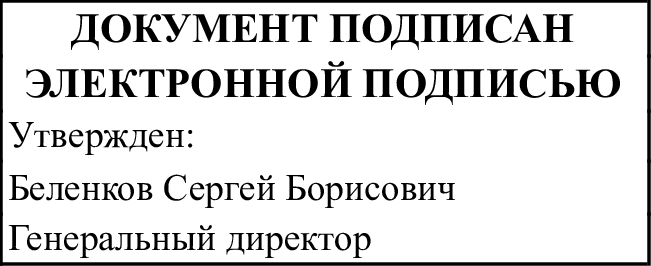            (дата)срок действия документадо 04.2026 г.     (месяц, год)  БП 11.2 Обеспечение экономической безопасности(номер и наименование БП)№ п/пНомер приложения, номер и наименование документаКомментарий1231Ю57 Дополнительное соглашение к договорам (антикоррупционная оговорка)№ п/пТип документаНомер и наименование документаКомментарий12341Кодекс Российской Федерации об административных правонарушениях от 30.12.2001 №195-ФЗ (с изменениями и дополнениями) 2Гражданский кодекс Российской Федерации (часть вторая) от 26.01.1996 №14-ФЗ (изменениями и дополнениями)3Уголовный кодекс Российской Федерации от 13.06.1996 №63-ФЗ (с изменениями и дополнениями)4Трудовой кодекс Российской Федерации от 30.12.2001 №197-ФЗ (с изменениями и дополнениями)5Указ Президента РФ от 16.08.2021 N 478 "О Национальном плане противодействия коррупции на 2021 - 2024 годы"6Федеральный закон Российской Федерации от 25.12.2008 №273-ФЗ «О противодействии коррупции»7Федеральный закон Российской Федерации от 07.08.2001 №115-ФЗ «О противодействии легализации (отмыванию) доходов, полученных преступным путем, и финансированию терроризма»8Федеральный закон Российской Федерации от 27.07.2010 №224-ФЗ «О противодействии неправомерному использованию инсайдерской информации и манипулированию рынком»9Федеральный закон Российской Федерации от 05.04.2013 № 44-ФЗ «О контрактной системе в сфере закупок товаров, работ, услуг для обеспечения государственных и муниципальных нужд»10Федеральный закон Российской Федерации от 18.07.2011 № 223-ФЗ «О закупках товаров, работ, услуг отдельными видами юридических лиц»11Методические рекомендации по разработке и принятию организациями мер по предупреждению и противодействию коррупции от 8 ноября 2013 (Министерство труда и социальной защиты РФ)12Кодекс Корпоративной этики Группы компаний «Стройпарк»1311.45 Положение о порядке предотвращения злоупотреблений и урегулирования конфликта интересов